CORPORACIÓN EDUCACIONAL  A&GColegio El Prado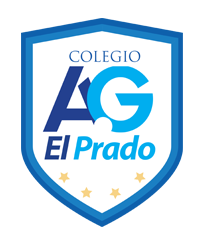 Cooperativa nº 7029 – PudahuelTeléfonos: 227499500  -   227476072www.colegioelprado.cldireccioncolegioelprado@gmail.comRBD: 24790-1  Profesor(a): Cristóbal ignacio Sánchez Inostroza.                                                                        Curso: 7° básica tecnología.Guía Nº 3“devolver la vida a un libro”.
Nombre: _______________________________ fecha: ________
OA 2. Usar procesador de textos para crear, editar, dar formato, incorporar elementos de diseño, revisar y guardar un documento.Esta actividad tiene como objetivo que el estudiante por medio de la investigación sobre la historia del libro, es decir, de su paso por el tiempo, pueda reconocer su importancia como objeto contenedor de conocimiento, acontecimientos y archivos. El o la estudiante deberá elegir un libro que se encuentre en mal estado, puede ser de su propiedad o ajeno, y repararlo, logrando pegar cuerpo del libro (paginas) y confeccionar tapas y portada.Palabras claves.Libro. Objeto construido a partir de papel que permite almacenar información acerca de acontecimiento y pensamientos.Objeto tecnológico. Objeto creado por el ser humano con la finalidad de satisfacer una necesidad.Contexto. Espacio físico, social, cultural, político, y simbólico, que habitamos y que interviene de manera directa en nuestras vidas.Identidad. Constructo personal formado por la herencia cultural de la sociedad que habitamos y nuestras propias ideas.Materiales.Un libro a elección.Retazos de tela.Colafria o silicona.Goma eva.Papel y materiales para diseñar (pintura, lápices, u otros).Un aparato para tomar fotografías.Proceso.Investigue sobre el libro y escriba un pequeño documento donde se encuentre datos relevantes de la historia de este objeto (máximo dos páginas Word).Encuentre o consiga un libro en mal estado.Evalué sus daños considerando las partes de un libro (cuerpo, guardas, y tapas).Ordene las paginas en correcta formación y alineación.pegue un trozo de tela encolada a la medida del grosor del “canto” del libro para unir el cuerpo.Saque las medidas de las páginas, la medida horizontal multiplíquela por dos, y súmele los centímetros que mida el canto.Recorte una goma eva con la dimensión obtenida en el paso anterior.Péguela con cola fría o silicona a la tela que uno el cuerpo del libro, y deje secar por lo menos un día.Finalmente, en una hoja diseñe la portada y péguela.LA ACTIVIDAD SERA REVISADA EN CLASES Y OTORGARAN PUNTOS AL O LA ESTUDIANTE.